En référence à la note verbale No. MPAG/MB/416/14 ci-jointe et datée du 10 juillet 2014, reçue de la Mission permanente de la République algérienne démocratique et populaire auprès de l’Office des Nations Unies à Genève et autres Organisations internationales en Suisse, j’ai l’honneur de vous communiquer la décision du Gouvernement Algérien de retirer la candidature de Mme Anissa GUELLAL au poste de membre du Comité du Règlement des radiocommunications.				Dr Hamadoun I. TOURÉ
				Secrétaire général Annexe: 1ANNEXE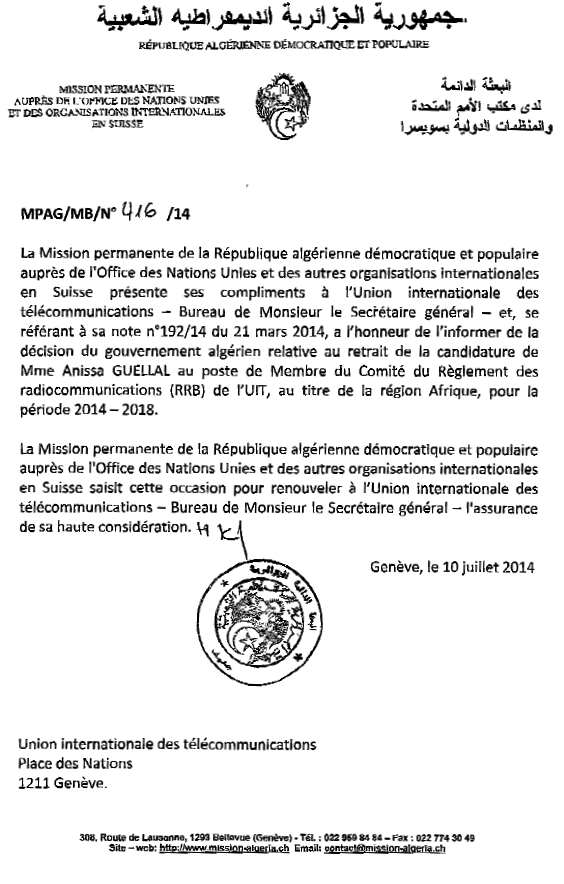 Conférence de plénipotentiaires (PP-14)
Busan, 20 octobre - 7 novembre 2014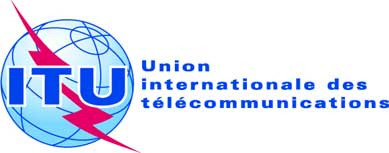 SÉANCE PLÉNIÈRERévision 1 au
Document 38-F11 juillet 2014Original: françaisNote du Secrétaire généralNote du Secrétaire généralRETRAIT DE LA CANDIDATURE au poste de MEMBRE DU COMITÉ
DU RÈGLEMENT DES RADIOCOMMUNICATIONSRETRAIT DE LA CANDIDATURE au poste de MEMBRE DU COMITÉ
DU RÈGLEMENT DES RADIOCOMMUNICATIONS